      Entrevista imposibleEntrevista realizada por:		Carlos Fernández VelascoJuan José García MorenoBorja Gallardo Mohedano ENTREVISTADOR: Hoy tenemos con nosotros a dos jugadores de baloncesto muy buenos, por un lado tenemos a James Harden y por otro lado tenemos a Lebron James un de los mejores jugadores del momento.ENTREVISTADOR: ¿Tenéis problemas en vuestra vida cotidiana al ser unos personajes tan famosos?JAMES HARDEN: Sí, la verdad es que es una vida complicada que si paparazzi por aquí, aficionados por allá. Si no fuera por mis guardaespaldas lo tendría complicado.LEBRON JAMES: Por mi parte no demasiado, es verdad que algunas veces hay alguna complicación, pero muy pocas veces.ENTREVISTADOR: ¿Cuántos puntos llegasteis a coger en un partido?LEBRON JAMES: Pues mira si te digo la verdad, no me acuerdo, pero creo que ronda los 89 puntos.ENTREVISTADOR: ¿Y tú James?JAMES HARDEN: Pues mira lo miré ayer, no sé porque, pero lo miré ayer. Y eran 90 puntos.ENTREVISTADOR: ¿Habéis coincidido en algún equipo en la NBA juntos?JAMES HARDEN Y LEBRON JAMES: No, pero hubiera estado muy bien.ENTREVISTADOR: ¿Cómo sería tu vida si no hubieras entrado en la NBA?JAMES HARDEN: Pues creo que hubiera acabado trabajando en la tienda de mi padre, manteniendo a 13 hijos, con un sueldo que no me llegaría ni para cuidar a uno.LEBRON JAMES: A mi no me hubiera ido muy mal, ya que estudie una carrera que me servía para trabajar como ingeniero.ENTREVISTADOR: ¿Sois buenos amigos?LEBRON JAMES: Pues yo diría que sí.JAMES HARDEN: Yo opino lo mismo.ENTREVISTADOR: ¿Cuánto cobráis al año?LEBRON JAMES: Bueno eso es una pregunta delicada, yo por mi te lo diría pero no me lo permite el presidente de mi club.JAMES HARDEN: Yo unos 50.000.000 $ al año.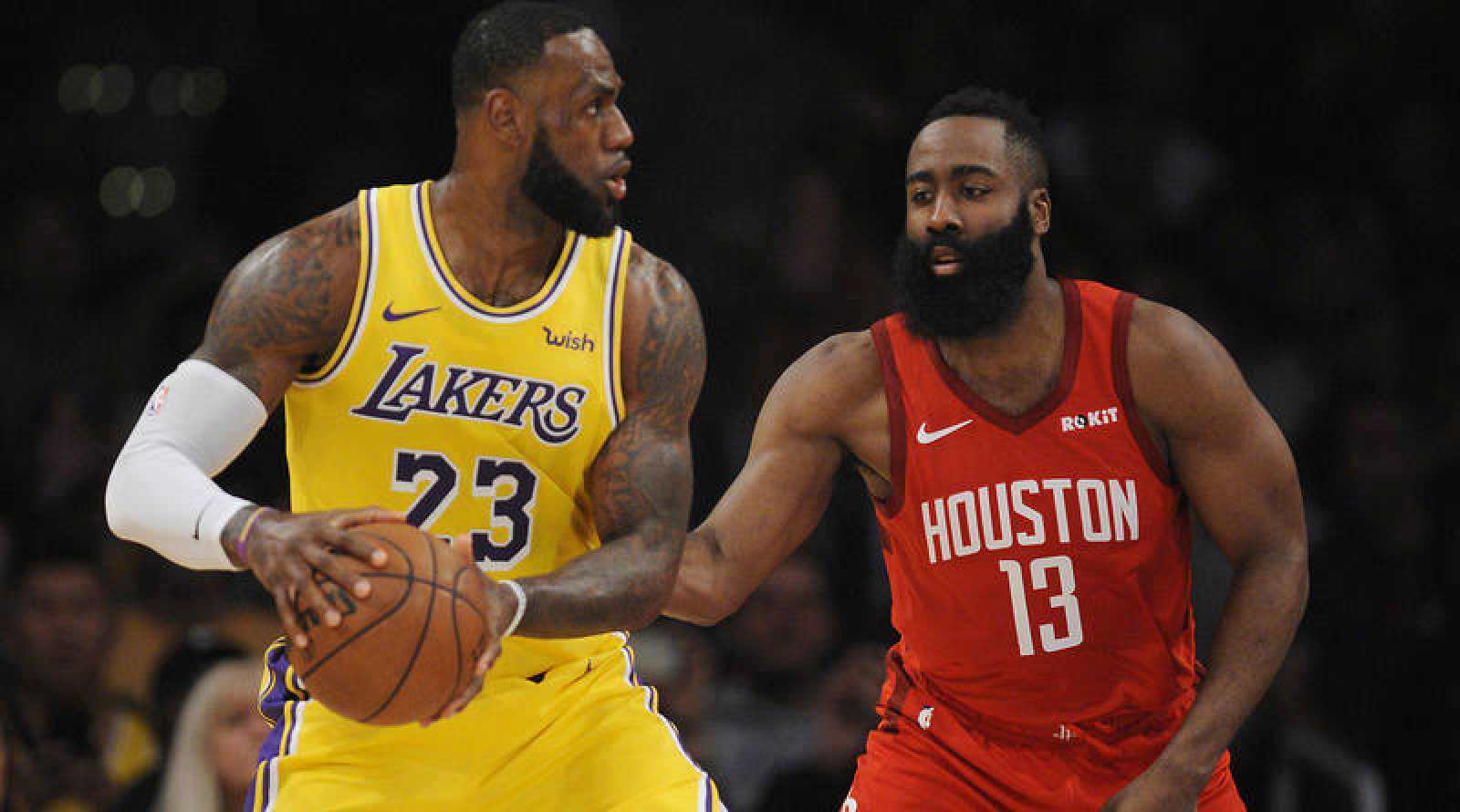 